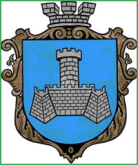 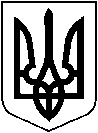 УКРАЇНАХМІЛЬНИЦЬКА МІСЬКА РАДАВІННИЦЬКОЇ ОБЛАСТІВиконавчий комітетР І Ш Е Н Н Я   від  17 лютого 2020 року                                                                   №54Про затвердження проектно-кошторисної документації робочого проекту «Реконструкція стадіону (2-х трибун, футбольногополя, л/а доріжок) по вул. Столярчука, 23 в м. Хмільнику Вінницької області»	Розглянувши подання від Хмільницької дитячо-юнанацької спортивної школи  від 14.02.2020 р.№ 01-08/29, на підставі експертного звіту ТОВ «ВІНСТРАТЕГІЯ-БУДТЕХЕКСПЕРТИЗА» від 12.02.2020 р.  № 88-20-К щодо розгляду проектної документації по робочому проекту «Реконструкція стадіону (2-х трибун, футбольного поля, л/а доріжок) по вул. Столярчука, 23 в м. Хмільнику Вінницької області», відповідно до Постанови Кабінету Міністрів України від 11.05.2011 № 560 «Про затвердження Порядку затвердження проектів будівництва і проведення їх експертизи та визнання такими, що втратили чинність, деяких постанов Кабінету Міністрів України» та керуючись підпунктом 1 пункту «а» ст. 31, ст. 59 Закону України «Про місцеве самоврядування в Україні», виконавчий комітет Хмільницької  міської ради Вінницької  областіВ И Р І Ш И В:	1.Затвердити проектно-кошторисну документацію робочого проекту «Реконструкція стадіону (2-х трибун, футбольного поля, л/а доріжок) по вул. Столярчука, 23 в м. Хмільнику Вінницької області» Хмільницькій дитячо-юнацькій школі Хмільницької міської ради Вінницької області.	Загальна кошторисна вартість будівництва в поточних цінах складає– 20079,284 тис.грн., у тому числі: будівельні роботи – 16147,177 тис. грн., устаткування – 51,392 тис. грн., інші витрати –  3880,715 тис.грн.	2. Контроль за виконанням даного рішення покласти на заступника міського голови з питань діяльності виконавчих органів міської ради Сташка А.В. Міський голова                                                                                               С.Б.Редчик  